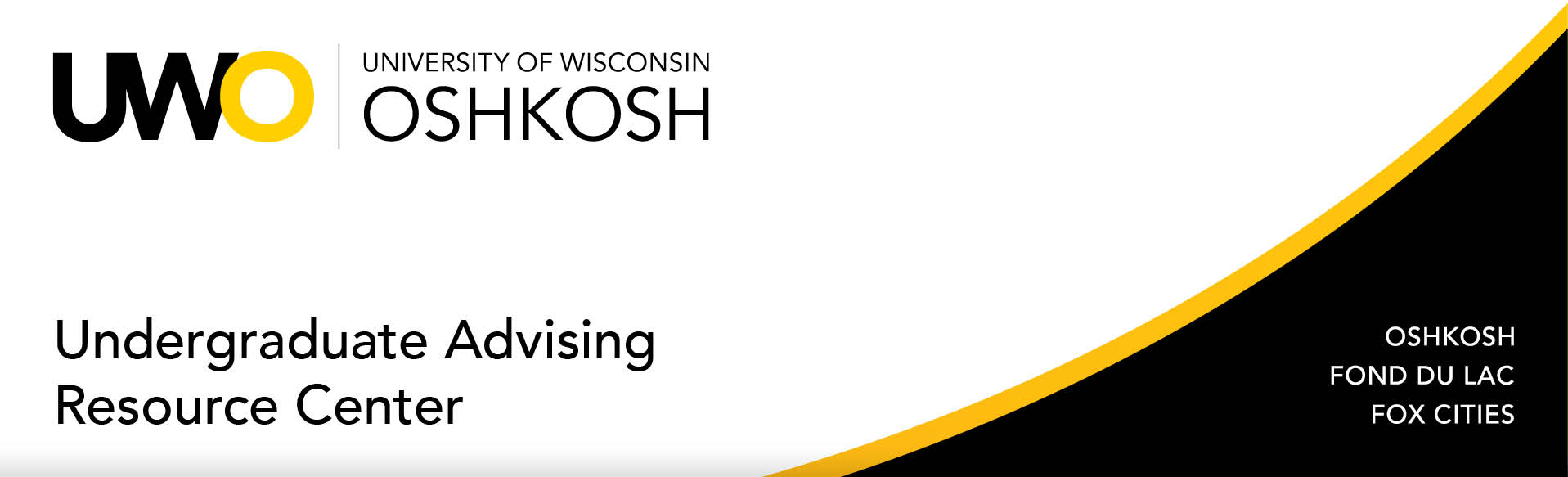 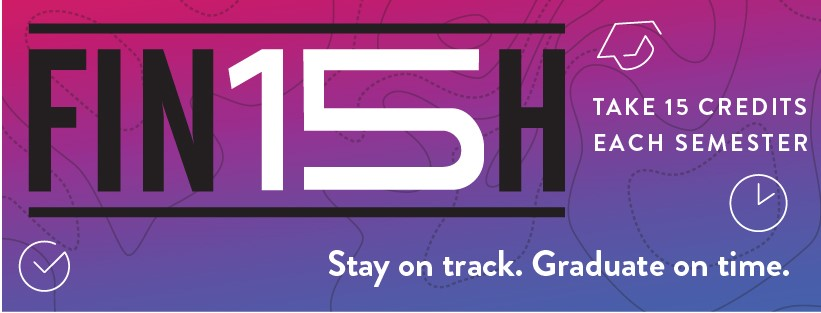 
Join us in promoting the 15 to Finish message to help students start strong, build momentum, and finish on time.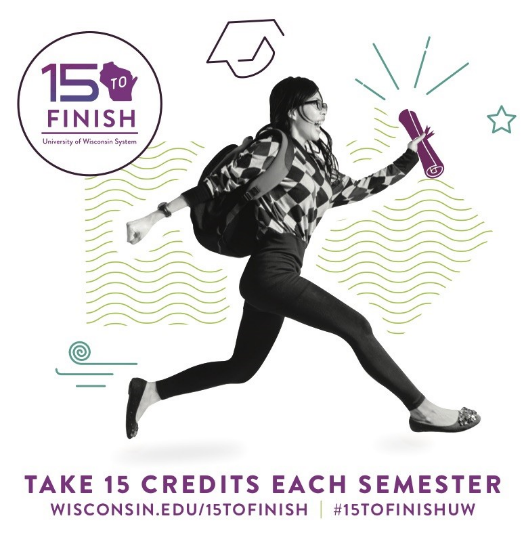 Studies show that students who take 30 credits or more in their first year are more likely to return. At UW Oshkosh 80% of students who took 30 credits in their first year returned for a second year compared to 60% for those taking fewer than 30 credits. They are also more likely to graduate—66% in six years compared to 46% of those taking fewer than 30 credits.According to UW System data, 45% of first year students at the four-year campuses have accumulated between 24 and 29 credits by the end of their first year, which means they are full-time students for financial aid, yet they are not on-time for graduation.Faculty advisors should encourage students at all levels to maintain at least 15 credits every semester in order to promote student success and completion. While 15 credits may not be realistic for every student, all students should have access to information about the benefits of credit momentum and on-time degree completion.Learn more about the 15 to Finish UW System initiative here.For additional information, contact your advising liaison in the UARC directly, email advising@uwosh.edu or call (920) 424-1268.This email was sent by the University of Wisconsin Oshkosh, 800 Algoma Blvd., Oshkosh, WI 54901. Notice of Nondiscrimination: uwosh.edu/non. UW Oshkosh is accredited by the Higher Learning Commission (HLC): uwosh.edu/accreditation.